..............................................................                                                        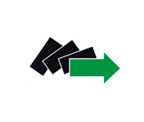 .......................................................................................................................                                                                            POWIATOWY URZĄD PRACY W GRYFINIE        (imię i  nazwisko, adres zamieszkania)                                                                                                       Nr sprawy w  PUP …………………………….          Starosta Gryfiński                                                                                              Powiatowy Urząd Pracy w Gryfinie/Filia w ChojnieWniosek o  przyznanie                         przedłużeniezwrotu  kosztów przejazdu z miejsca zamieszkania i powrotu do miejsca zatrudnienia lub innej pracy zarobkowej  Na podstawie art.45 ust.1 ustawy z dnia  20 kwietnia 2004 r. o promocji zatrudnienia i instytucjach rynku pracy (t.j.Dz.U.2015 poz.149                    z późn.zm.) w związku ze skierowaniem przez PUP w Gryfinie zwracam się z prośbą o przyznanie/przedłużenie  zwrotu kosztów przejazdu z miejsca zamieszkania i powrotu do miejsca zatrudnienia lub innej pracy zarobkowej:   .................................................................................................................................................................................(nazwa pracodawcy)Przez okres  od ………………………………… do …………………………… na trasie z miejscowości zamieszkania                ….……………………ul. ……….………..…………nr ………….                 do miejscowości wykonywania pracy    ….……………………ul. ……….…………….…..…nr ………….   Będę dojeżdżał najtańszym dogodnym środkiem komunikacji publicznej ( PKP, PKS, prywatny  przewoźnik)     zakupując bilety.  Będę dojeżdżał własnym/ użyczonym pojazdem silnikowymPoniesione koszty dojazdu z miejsca zamieszkania i powrotu, do miejsca zatrudnienia proszę przekazywać na rachunek bankowyNazwa Banku: ………………………………………………………………………………………..                         ..................................................................................                  (czytelny podpis wnioskodawcy)Załączniki do wniosku:  Kopia umowy o pracę potwierdzona za zgodność z oryginałem  Kopia umowy zlecenie lub umowy o dzieło potwierdzona za zgodność z oryginałemPOUCZENIEO zwrot kosztów przejazdu może ubiegać się osoba bezrobotna dla której ustalony został  II profil pomocy i która na podstawie skierowania powiatowego urzędu pracy podjęła zatrudnienie lub inną pracę zarobkową, dojeżdża do tych miejsc oraz uzyskuje wynagrodzenie lub inny przychód w wysokości nieprzekraczającej 200 % minimalnego wynagrodzenia za pracę, Koszty przejazdu będą zwracane w przypadku gdy odległość pomiędzy miejscem zamieszkania a miejscem wykonywania pracy wynosi co najmniej 4 km i wnioskodawca ponosi koszty w związku z dojazdem do tych miejsc. Odległość ustalana w oparciu o mapy przeglądarki Google (najkrótsza trasa dla dojazdu samochodem – zaokrąglona do pełnych kilometrów zgodnie z regułą matematyczną).Zwrot kosztów przejazdu przyznaje się na okres do 6 miesięcy w przypadku podjęcia zatrudnienia lub innej pracy zarobkowej nie dłużej jednak niż na okres obowiązywania umowy dotyczącej wykonywania pracy, przy czym okres ten ustalany jest w następujący sposób:od dnia podjęcia zatrudnienia lub innej pracy zarobkowej - jeżeli data złożenia wniosku o przyznanie zwrotu jest wcześniejsza lub równa dacie podjęcia zatrudnienia,od dnia złożenia wniosku - jeżeli data podjęcia zatrudnienia jest wcześniejsza niż data złożenia wniosku, od dnia zawarcia kolejnej umowy dotyczącej wykonywania pracy  z tym samym pracodawcą – w przypadku złożenia  wniosku o przedłużenie okresu zwrotu kosztów przejazdu wraz z kolejną umową dotyczącą zatrudnienia o ile pomiędzy kolejnymi umowami nie występują przerwy w zatrudnieniu,